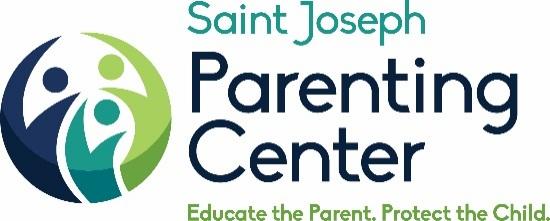 SPONSORSHIP OPPORTUNITIESApril 22, 2020 Annual Benefit Breakfast For More Information please contact Barbara Russell @ brussell@sjpcenter.orgSPONSORSHIP BENEFITSParenting Champion SponsorSJPC Support Groups Champion SponsorSJPC Cares (Childcare) Champion SponsorFriends of SJPC  SponsorIndividual Table$20,000 $10,000 $5,000 $2,500 $1,000 Event Tickets 2010101010Premium Seating XXXRecognition from Podium XRecognition on Invitation XXRecognition on  Program, Event Signage and SJPC website XXXXCorporate Name on Table XXXXMeet and Greet with Speaker XX